 В _____________ районный (городской)                                  суд ________________________ области                                  (края, республики)                                                   ИСТЕЦ: _____________________________                                                 (Ф.И.О., адрес)                                       ОТВЕТЧИК: __________________________                                                 (Ф.И.О., адрес)     ИСКОВОЕ ЗАЯВЛЕНИЕоб истребовании имуществаиз чужого незаконного владения     "__"______19__г.  мною  приобретено имущество ___________________ _____________________________________________________________________    (указать, какое имущество, обстоятельства приобретения)     "__"______19__г.  это имущество выбыло из моего владения ________ _____________________________________________________________________              (указать причины утраты спорного имущества)     Мое право на спорное имущество подтверждается ___________________ _____________________________________________________________________                    (привести доказательства)     В настоящее время  мне  стало  известно,  что  спорное  имущество находится  у ответчика.  За  период  пользования  этим  имуществом им получен доход _______________ руб.     Наличие спорного  имущества  у  ответчика и получение им  доходовот его использования подтверждается __________________________________ _____________________________________________________________________                   (привести доказательства)     "__"______19__г.    я   обратился   к  ответчику  с  предложением добровольно передать  мне  мое  имущество и полученные доходы от него доходы, однако ответчик отказался это сделать.                   На основании ст.ст.1102, 1103, 1107, 1108 ГК РФ                      ПРОШУ:                                                                1. Обязать ответчика передать мне имущество ______________________                                                     (указать, какое) и полученные от его использования доходы в размере _____________ руб.      2. В подтверждение изложенных мною фактов вызвать свидетелей: _______________________________________________    (Ф.И.О., адрес) _______________________________________________    (Ф.И.О., адрес)     Приложение:                                                          1. Документы, подтверждающие право истца на спорное имущество     2. Доказательства о наличии спорного имущества у ответчика     3. Доказательства о размере доходов,  полученных ответчиком, от использования спорного имущества          4. Копия искового заявления для ответчика     5. Квитанция об уплате государственной пошлины     Подпись                                                              Дата                                                            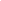 